Photoshop怎么把发灰的照片变得更清晰更艳丽效果对比图：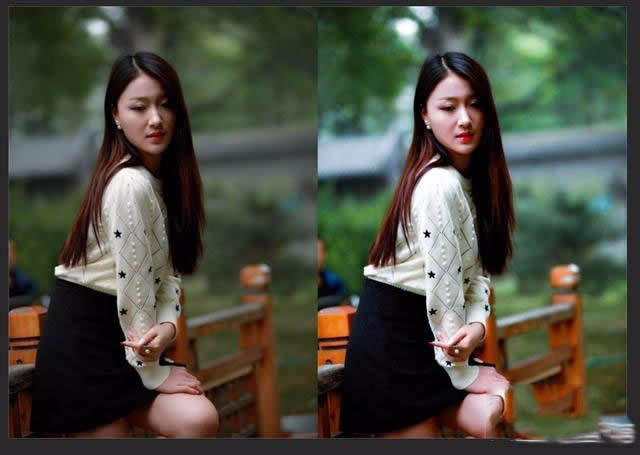 具体步骤：1、打开PS，CTRL+J进行复制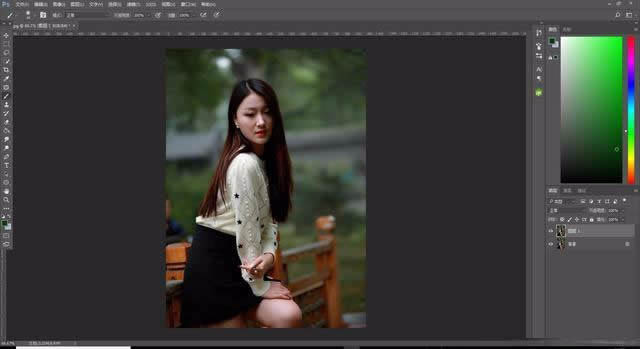 2、适当的调节一下色温，室外色温偏冷一些更舒服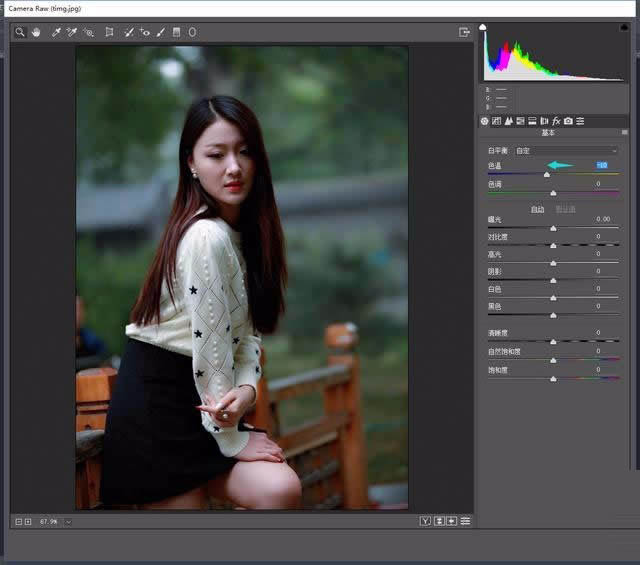 3、适当提高一些曝光度和对比度，增加亮度和加深人物与背景的对比度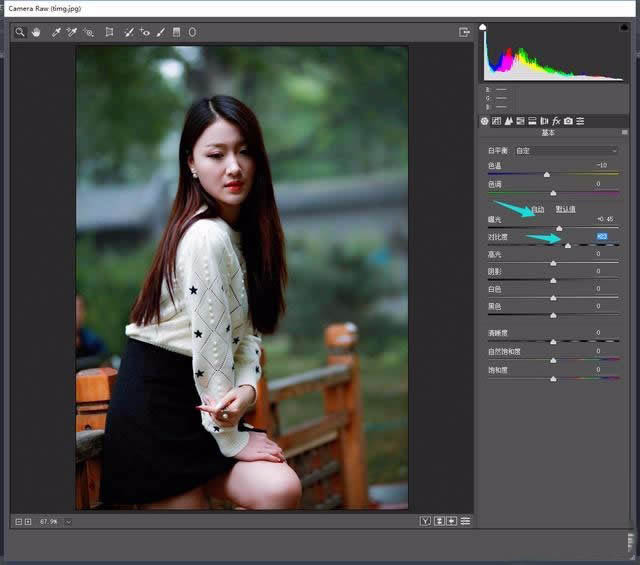 4、对高光阴影进行调整，根据自己的图片需要进行调整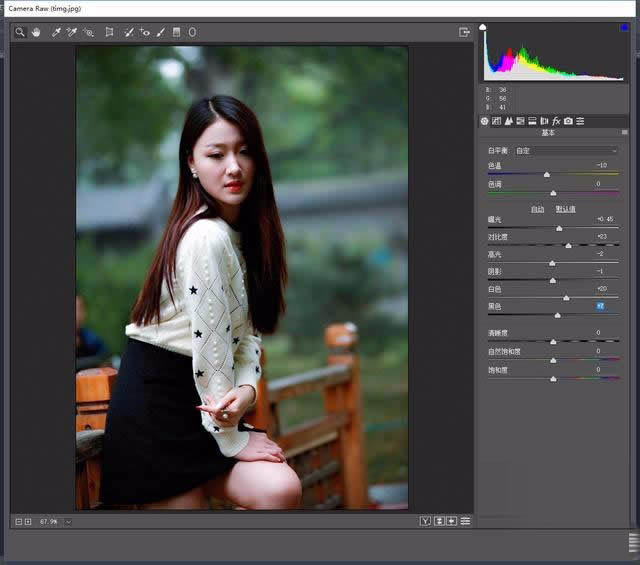 5、清晰度饱和度根据自己的需要调整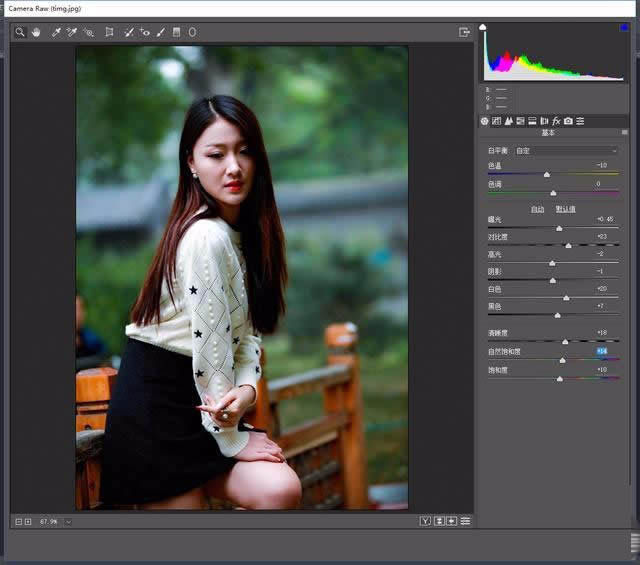 6、调整明亮度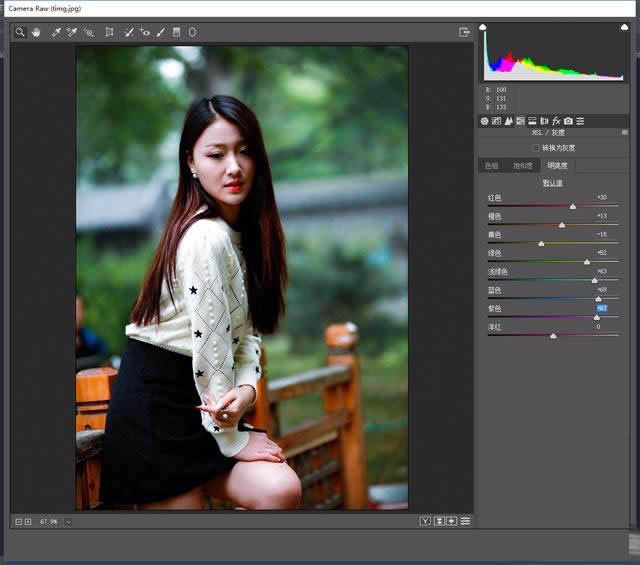 7、调整饱和度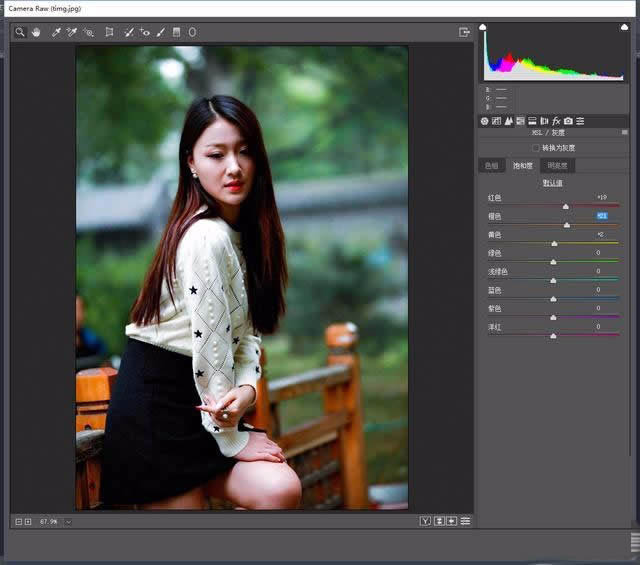 8、调整色相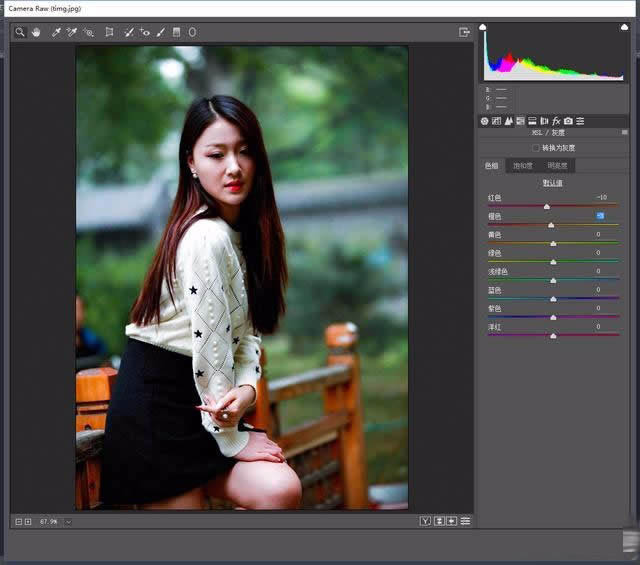 9、然后对人物进行磨皮。磨皮方法很多我，我这里用滤镜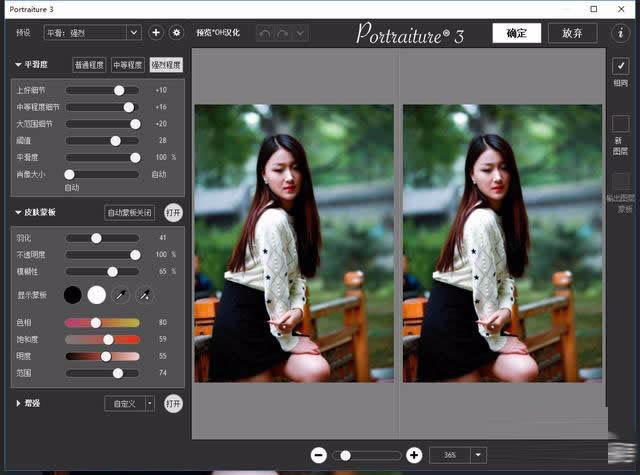 10、最后保存导出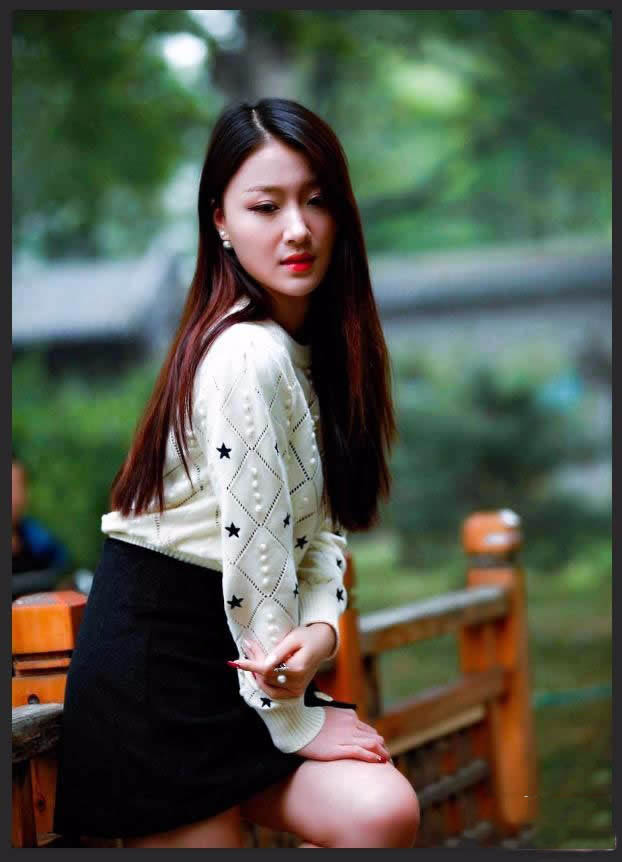 教程结束